от 20.02.2018  № 205Об изъятии для муниципальных нужд земельного участка, на котором расположен многоквартирный жилой дом по адресу: Волгоград, ул. Лазоревая, 213, и помещений в указанном многоквартирном жилом домеВ целях обеспечения жилищных прав граждан, являющихся собственниками жилых помещений, проживающих на территории городского округа город-герой Волгоград, в соответствии со статьей 32 Жилищного кодекса Российской Федерации, на основании постановления администрации Волгограда от 15 декабря 2016 г. № 1903 «О признании многоквартирного жилого дома, расположенного по адресу: Волгоград, ул. Лазоревая, д. 213, аварийным и подлежащим сносу», распоряжения комитета по жилищной политике администрации Волгограда от 13 февраля 2017 г. № 40 «Об утверждении списков граждан, подлежащих переселению из аварийного и подлежащего сносу многоквартирного дома, расположенного по адресу: Волгоград, ул. Лазоревая, д. 213», руководствуясь разделом 3 распределения обязанностей в администрации Волгограда, утвержденного постановлением администрации Волгограда от 25 октября 2017 г. № 1676 «О распределении обязанностей в администрации Волгограда», статьями 7, 39 Устава города-героя Волгограда, администрация ВолгоградаПОСТАНОВЛЯЕТ:1. Изъять для муниципальных нужд земельный участок (кадастровый № 34:34:080022:189), на котором расположен многоквартирный жилой дом по адресу: Волгоград, ул. Лазоревая, 213, признанный аварийным и подлежащим сносу.2. Изъять для муниципальных нужд помещения, расположенные в многоквартирном жилом доме по адресу: Волгоград, ул. Лазоревая, 213, признанном аварийным и подлежащим сносу, находящиеся в собственности граждан, в установленном действующим законодательством Российской Федерации порядке согласно приложению.3. Комитету жилищной и социальной политики администрации Волгограда обеспечить выполнение комплекса мероприятий, связанных с изъятием земельного участка, указанного в пункте 1 настоящего постановления, и помещений, расположенных в многоквартирном жилом доме, указанном в пункте 2 настоящего постановления, в том числе:3.1. Обратиться в Управление Федеральной службы государственной регистрации, кадастра и картографии по Волгоградской области в соответствии со статьями 13, 16 Федерального закона от 13 июля 2015 г. № 218-ФЗ «О государственной регистрации недвижимости» с заявлением о государственной регистрации ограничений (обременений) права собственности в связи с решением об изъятии земельного участка, указанного в пункте 1 настоящего постановления, и помещений, расположенных в многоквартирном жилом доме, указанном в пункте 2 настоящего постановления, в течение 10 дней со дня подписания настоящего постановления.3.2. Направить собственникам помещений, расположенных в многоквартирном жилом доме, указанном в пункте 2 настоящего постановления, копию настоящего постановления в течение 10 дней со дня подписания настоящего постановления. 4. Управлению по взаимодействию со средствами массовой информации администрации Волгограда в течение 10 дней со дня подписания настоящего постановления разместить настоящее постановление на официальном сайте администрации Волгограда в информационно-телекоммуникационной сети Интернет.5. Настоящее постановление вступает в силу со дня его подписания и подлежит опубликованию в течение 10 дней со дня его подписания.6. Контроль за исполнением настоящего постановления оставляю за собой.Заместитель главыадминистрации                                                                         О.В.ТетерятникПриложениек постановлениюадминистрации Волгоградаот 20.02.2018  № 205ПЕРЕЧЕНЬизымаемых помещений, расположенных в многоквартирном жилом домепо адресу: Волгоград, ул. Лазоревая, 213, признанном аварийным и подлежащим сносу, находящихся в собственности граждан__________________*Комната в коммунальной квартире.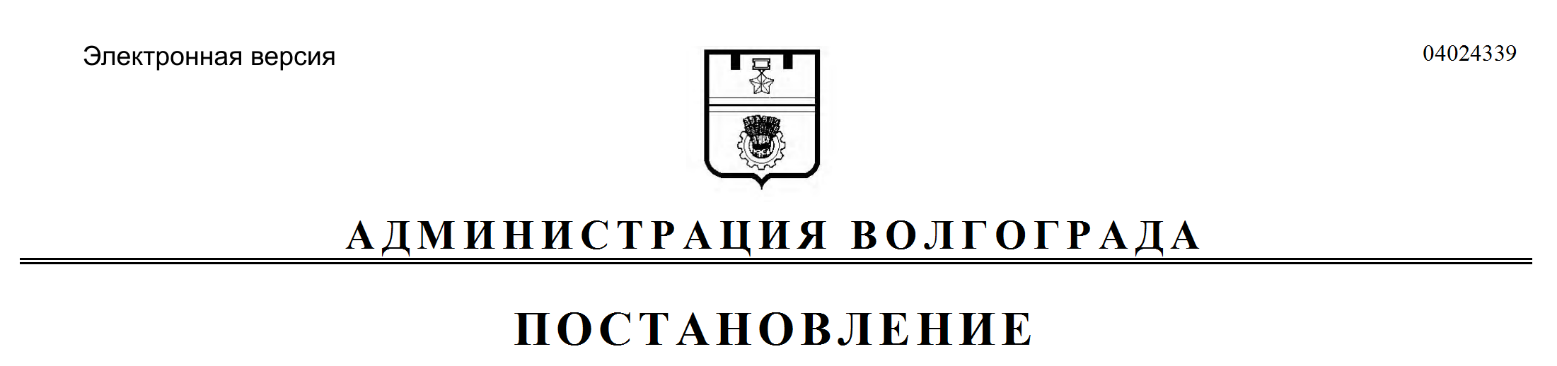 № п/пАдрес местонахожденияобъекта недвижимостиОбщая площадь помещения (квартиры)(кв. м)1231.Волгоград, ул. Лазоревая, д. 213, кв. 1 55,62.Волгоград, ул. Лазоревая, д. 213, кв. 3* (77/200 доли)76,33.Волгоград, ул. Лазоревая, д. 213, кв. 3* (53/200 доли)76,34.Волгоград, ул. Лазоревая, д. 213, кв. 3* (35/200 доли)76,35.Волгоград, ул. Лазоревая, д. 213, кв. 3* (35/200 доли)76,36.Волгоград, ул. Лазоревая, д. 213, кв. 454,87.Волгоград, ул. Лазоревая, д. 213, кв. 5 * (29/100 доли)71,98.Волгоград, ул. Лазоревая, д. 213, кв. 5 * (33/100 доли)71,99.Волгоград, ул. Лазоревая, д. 213, кв. 680,610.Волгоград, ул. Лазоревая, д. 213, кв. 7* (19/100 доли)77,311.Волгоград, ул. Лазоревая, д. 213, кв. 7* (19/100 доли)77,312.Волгоград, ул. Лазоревая, д. 213, кв. 7* (13/100 доли)77,313.Волгоград, ул. Лазоревая, д. 213, кв. 7* (13/100 доли)77,314.Волгоград, ул. Лазоревая, д. 213, кв. 7* (9/100 доли)77,315.Волгоград, ул. Лазоревая, д. 213, кв. 7* (9/100 доли)77,316.Волгоград, ул. Лазоревая, д. 213, кв. 7* (9/100 доли)77,317.Волгоград, ул. Лазоревая, д. 213, кв. 7* (9/100 доли)77,318.Волгоград, ул. Лазоревая, д. 213, кв. 870,419.Волгоград, ул. Лазоревая, д. 213, кв. 956,020.Волгоград, ул. Лазоревая, д. 213, кв. 1256,2